CC De Ververij, Wolvestraat  - Lokaal 105Conciërge: Jan DemeulemeesterReservatie / sleutels / infoCC De Ververij / 055 23 27 95 / info@ccdeververij.bePrijzen ( dagdeel = 8u-12u of 12u-18u of 18u-23u)20€ per dagdeel voor erkende verenigingen40 € per dagdeel niet erkende verenigingen50 € per dagdeel commerciële instellingenMateriaal50 stoelen20 vierkante tafelsKleine frigoBeamer hangt aan het plafond. Werkt met een afstandsbediening ( aan te vragen)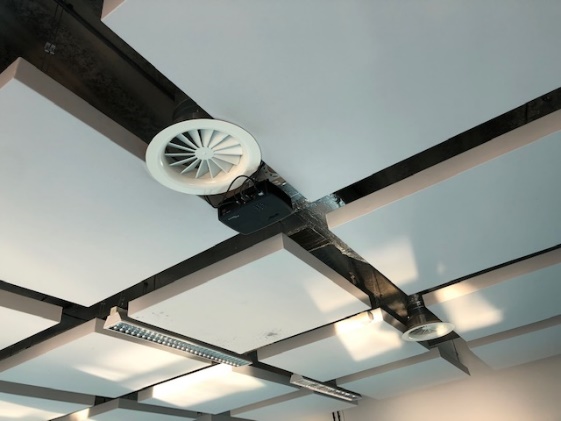 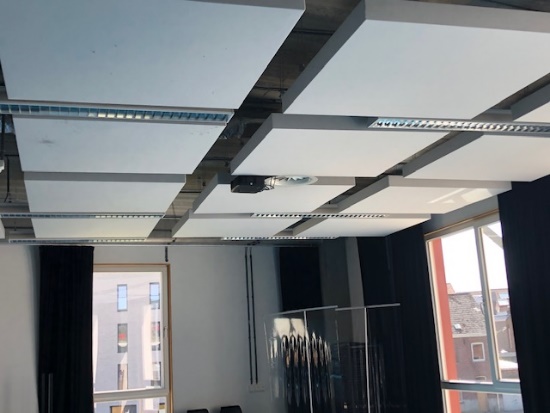 Connectie voor HDMI of VGA ( HDMI kabel te verkrijgen op aanvraag)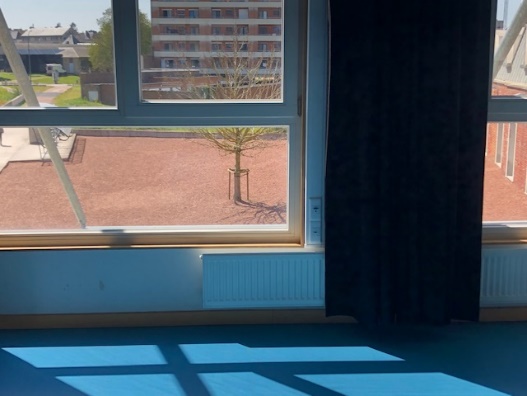 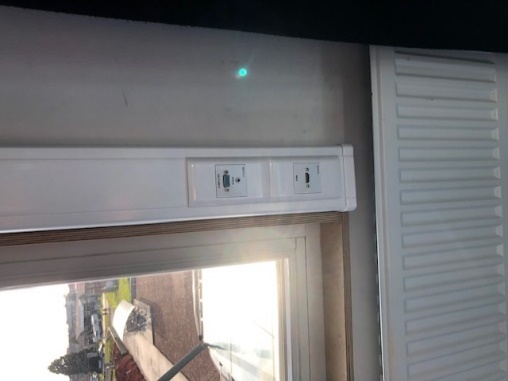 Er kan geprojecteerd worden op de witte muurDrankEr kan drank besteld worden voor de vergaderzaal. De bestelling een week voor de activiteit doorgeven en de bestelde dranken worden in de frigo/zaal gezet.De afrekening zal na de activiteit gemaakt worden op basis van de effectief verbruikte dranken.Opruiming Vuilnis in de vuilbakTafels en stoelen terug aan de kant plaatsenBij verbruik dranken alles in de daartoe behorende bakken plaatsen en de vuile glazen/tassen op het karretje.Flyers en affiches weghalen – De affiches en flyers van CC De Ververij blijven hangen / liggenVoor de promotie van jullie activiteit vragen we volgende vermelding: Locatie: CC De Ververij, Wolvestraat 37, 9600 RonsePrijslijst CC De VerverijAantal flesjesPrijs per flesPils0.85Jupiler 0,0°1.15Sportzot 0,4°2.05Tongerlo blond1,6Tongerlo bruin1,6Duvel1,55water / bruiswater klein0,25Pepsi0,6Pepsi max0,6Limonade klein0,55Witte wijn8.8Rode wijn8.8Cava11.95Koffie thermos6